ОБЪЕКТЫ МОНУМЕНТАЛЬНОГО И МОНУМЕНТАЛЬНО-ДЕКОРАТИВНОГО ИСКУССТВА№Наименование в соответствии с типологией и автор(ы) произведенияОписание произведения (год создания, материал, техника, размеры)Местонахождение (адрес), GPS координаты, организации, на балансе которой находится произведение, собственник земельного участка или объекта недвижимости, на котором размещено произведениеТехническое состояние (описание техсостояния, требуется (не требуется) ремонт, реконструкция, иная значимая информацияФотографияПАМЯТНИКИПАМЯТНИКИПАМЯТНИКИПАМЯТНИКИПАМЯТНИКИПАМЯТНИКИ1.ПамятникВ.И.ЛенинуСкульптура 1970 г., бронза, высота 6.3 м. Архитектор Ю.Казаков, скульпторы И.Глебов, Б.Ивонтьев. Установлена в честь 100-летия со дня рождения В.И.Ленинаг.Лепель, пл.Свободы54,88656628,693264КУПП БоровкаЛепельский райисполкомУдовлетворительное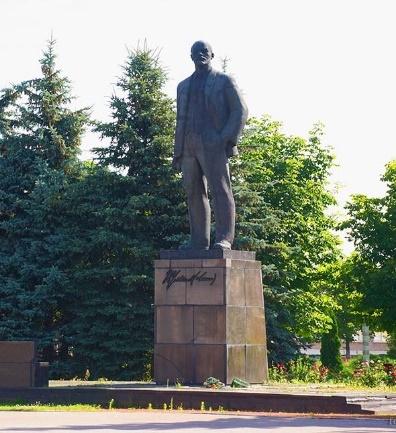 2.Памятник советским воинам, партизанам и подпольщикам1959, скульптурная композиция: партизан и партизанка, ж/б, высота 5 м. Установлен в память воинов, партизан и подпольщиков, погибших при освобождении Лепельщины от немецко-фашистских захватчиков. В 1989 г. памятник перенесли с парка на это местог.Лепель, ул.Калинина (возле военкомата)54,88156328,702621КУПП БоровкаЛепельский райисполкомУдовлетворительное (ремонт в 2020 году)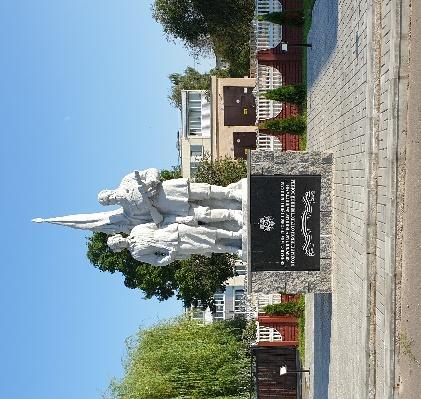 3.Памятник землякам1971 скульптура ж/б, высота 4.5 м., постамент 1.1×1.3 м., высота 3 м. В память о 71 жителе деревень колхоза им.Чкалова, погибших на фронтах ВОВд.Барсуки (в центре)54.77150728.476020Домжерицкий с/сУдовлетворительное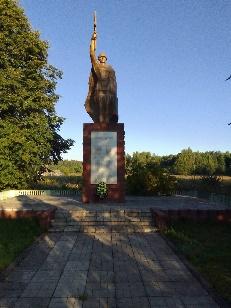 4.Памятник землякамСкульптурная группа 1970 г., ж/б, высота 2.7 м., постамент 1.6м×1.2 м., высота 1.7 м. В память о 90 земляках, погибших на фронтах ВОВд.Старый Лепель (возле здания ДК)54.928484 28.685974Стайский с/сУдовлетворительное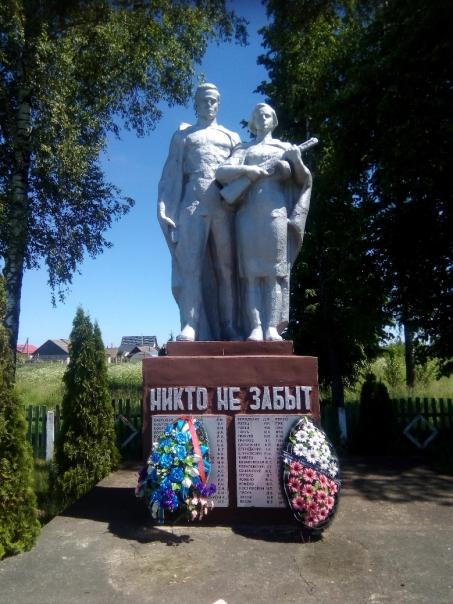 5.Памятник землякамСкульптурная группа           1971 г., ж/б, высота 4.8 м. В память о 73 односельчанах, погибших в годы ВОВд.Губино (в центре возле бывшей школы)55.04047328.944068Каменский с/сУдовлетворительное(реконструкция в 2018 году)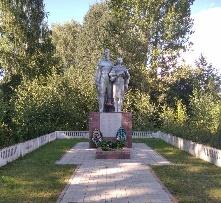 6.Памятник землякамСкульптура 1971 г., ж/б, постамент 1.5×3 м., высота 2 м, высота скульптуры 2.5 м. В память о 40 жителях деревни колхоза им.Тельмана, погибших на фронтах ВОВаг.Черейщина (в сквере возле школы)54.99907528.803227Каменский с/сУдовлетворительное(реконструкция в 2016 году)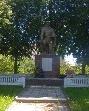 7.Памятник скорбящей матери1967 скульптура женщины, ж/б, высота 3 м., постамент 1 ×0.9 м., высота 1.3 м. В память о 164 жителях деревень совхоза «Лепельский», погибших в годы ВОВаг.Большой Полсвиж (в сквере, возле ДК)54.85480128.736688Лепельский с/сУдовлетворительное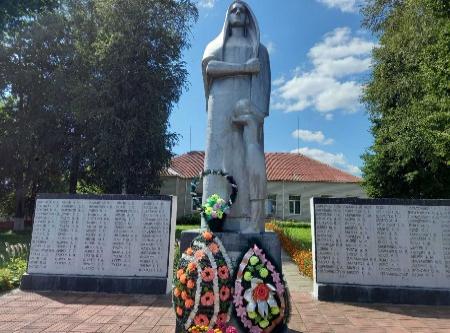 8.Памятник землякам, погибшим в годы Великой Отечественной войны1967, скульптурная группа, ж/б, высота 3 м. В память о 220 жителях деревень колхоза им.Чапаева, погибших в годы ВОВаг.Старое Лядно (центр)54.93824528.765430Лепельский с/сУдовлетворительное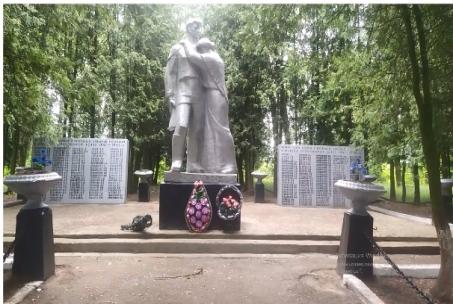 9.ПамятникСкульптурная группа 1974 г., ж/б, высота 5.5 м. В память о земляках деревень колхоза «Салют», погибших на фронтах ВОВаг.Стаи (центр)54.88730328.624743Стайский с/сУдовлетворительное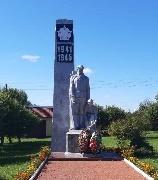 10.Памятник землякам, погибшим в годы Великой Отечественной войныСкульптура 1986 г., ж/б. В память о 83 воинах и партизанах, о 47 мирных жителях деревень колхоза «Родина», погибших в годы ВОВд.Велевщина (возле бывшего правления колхоза)54.726990 28.575984Слободской с/сУдовлетворительное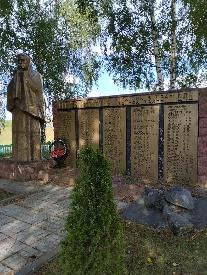 11.ПамятникСкульптура из бетона 1975 г., ж/б, высота 2.2 м. В память о 127 жителях деревень совхоза «Сушанский», погибших в годы ВОВд.Заславки (восточная окраина)55,08426428,941594Бобровский с/сУдовлетворительное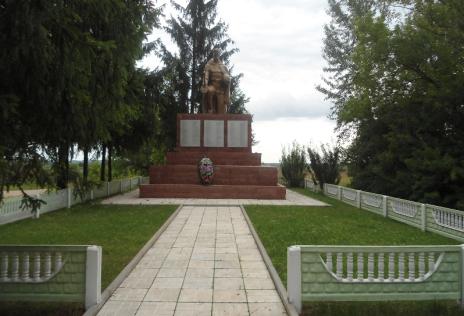 12.Памятник землякам, погибшим в годы Великой Отечественной войны1980, скульптурный памятник, ж/б. В память о земляках деревень колхоза «Ударник», погибших на фронтах ВОВ и в партизанской борьбе против немецко-фашистский захватчиковд.Поддубье (возле дома культуры)54.83356828.801291Лепельский с/сУдовлетворительное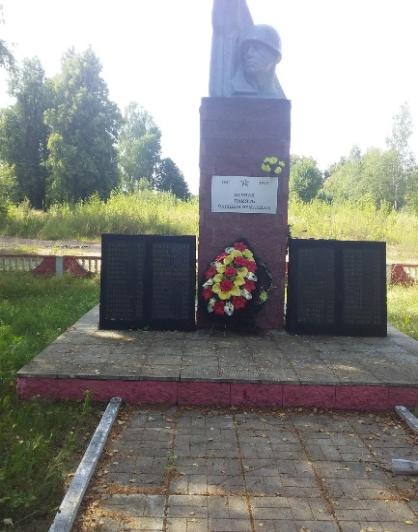 13.Памятник землякам, погибшим в годы Великой Отечественной войныГранитный памятник с надписью погибших земляков2017 г.д.Аношки54.69457628.631841Слободской с/сУдовлетворительное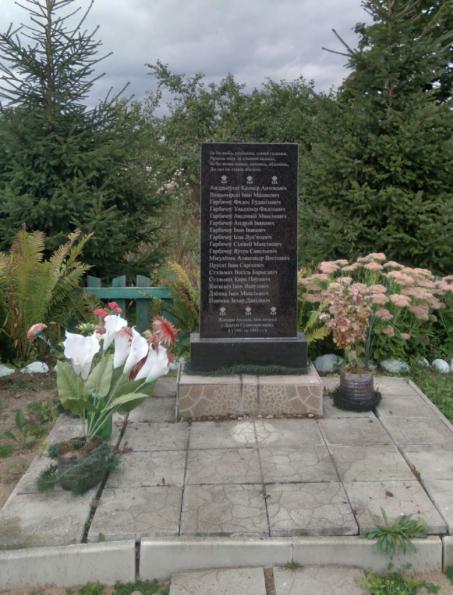 14.Памятник СапегеПамятник Л.И.Сапеге. Скульптор Лев Оганов. Памятник был открыт 11 сентября 2010 г. во время празднования 571-летия города. Сделан из бронзы, высота 3 м.г.Лепель, вход в городской пар (ул.Ленинская)54,88931928,692655КУПП БоровкаЛепельский райисполкомУдовлетворительное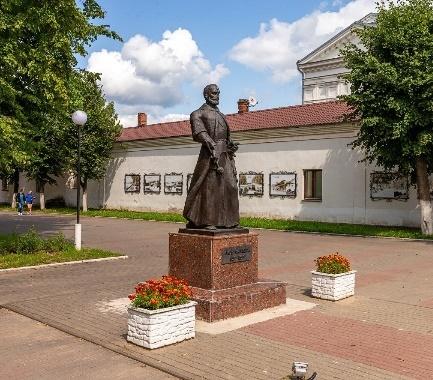 15.Памятник в честь 50-й годовщины создания колхоза «Чырвоны сцяг»Стела 1971 г., ж/б, основание постамента 1.2 м × 0.75 м., высота 4 м. В честь 50-й годовщины создания колхоза «Чырвоны сцяг». В 1921 году жители деревень Атоки, Губино, Замошье создали артель «Шаг вперёд» по совместной обработке земли, первым председателем которой был С.М.Хонякд.Губино (на северо-западной окраине)55.04143128.950213Каменский с/сУдовлетворительное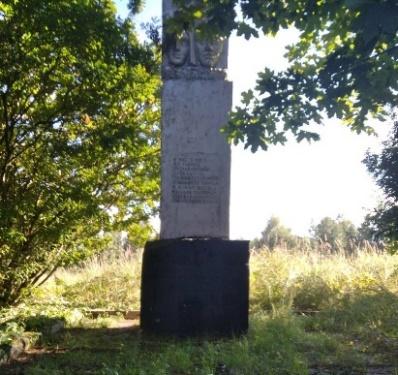 БЮСТЫБЮСТЫБЮСТЫБЮСТЫБЮСТЫБЮСТЫ16.БюстБюст командира партизанской бригады Заслонова К.С.д.Заслоново (на перроне железнодорожного вокзала)54.89131128.911852Горский с/сУдовлетворительное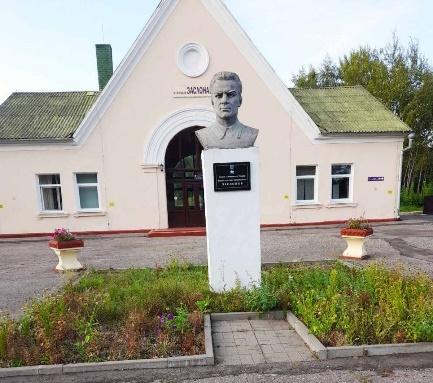 17.БюстБюст В.И.Ленинд.Заслоново (возле Дома офицеров)54,88284528,925931Горский с/сУдовлетворительное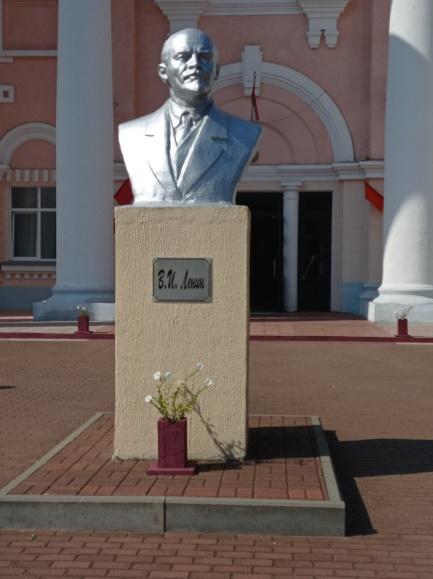 18.Памятник-бюст Герою Советского Союза Константину Сергеевичу Заслонову2014, бюст командира партизанской бригады Заслонова К.С., сделан под руководством бывшего замполита в/ч 71327 Глинского Дмитрия Александровичад.Заслоново (на окраине, с южной стороны многоэтажного дома № 575)54.89131128.911852Горский с/сУдовлетворительное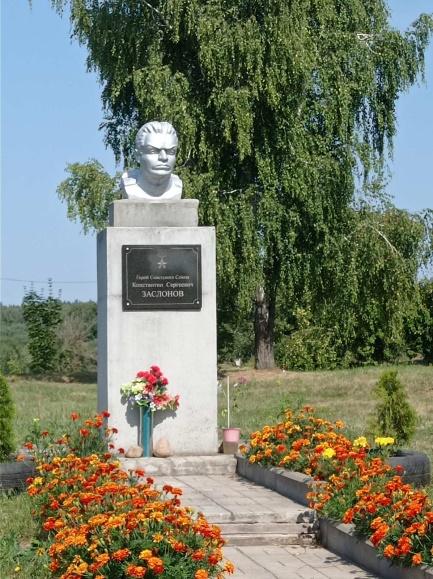 ОБЕЛИСКИОБЕЛИСКИОБЕЛИСКИОБЕЛИСКИОБЕЛИСКИОБЕЛИСКИ19.Обелиск1966, гранит, высота 2.5 м. В память о 71 земляке, погибшем в годы ВОВд.Двор Бабча (по ул.Центральной55.02662328.845057Каменский с/сУдовлетворительное(реконструкция в 2019 году)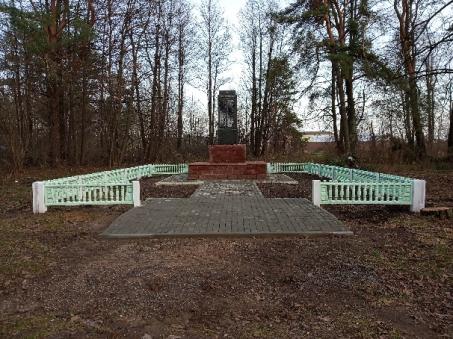 20.Обелиск1967, гранит, высота 2 м. В память о 76 земляках, погибших в годы ВОВд.Заборовье (центр)55.00469528.750132Каменский с/сУдовлетворительное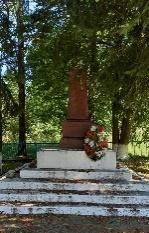 21.Памятник землякамОбелиск 1967 г., гранит, основание 0.7м×0.4м, высота 1.8 м. В память о 59 жителях деревень колхоза им.Карла Маркса, погибших в годы ВОВд.Заозерье (возле здания сельисполкома)54.99059728.653491Стайский  с/сУдовлетворительное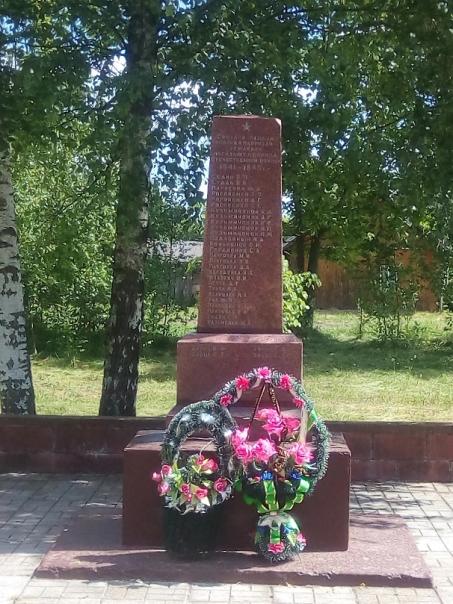 22.ОбелискОбелиск 1968 г., гранит, основание 0.7м×0.4м, высота 2.8 м. В память о 120 односельчанах, погибших в годы ВОВаг.Камень, в центре агрогородка по ул.Ленинградской (перед зданием СДК)55.02078628.884603Каменский с/сУдовлетворительное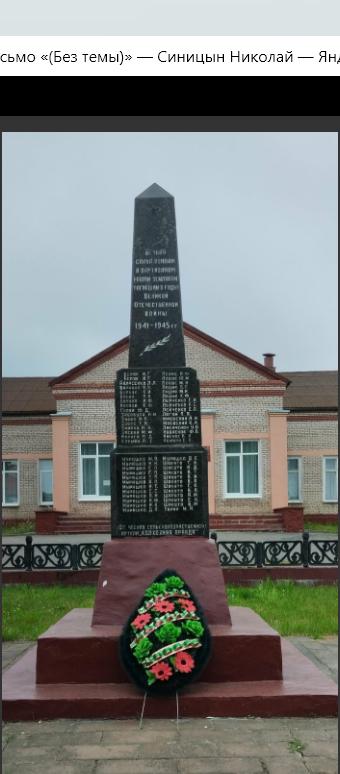 23.ОбелискОбелиск 1966 г., гранит, высота 3 м. В память о 154 земляках, жителей деревень колхоза «Прожектор», погибших в годы ВОВаг.Слобода, в сквере (возле здания больницы)54.762522 28.659761Слободской с/с (ул.Молодёжная)Удовлетворительное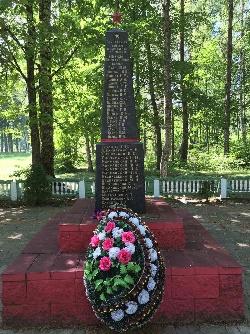 24.Памятник землякам, погибшим в годы ВОВ (стела «Скорбящая мать»)Обелиск, изображающий женщину с опущенной головой, стоящую на коленях. Справа от женщины – семь плит. На шести плитах – фамилии земляков (всего 103фамилии), на средней плите – надпись: «Вечная слава землякам, павшим в боях с немецко-фашистскими захватчиками»д.Григоровичи, справа от пересечения улиц Центральная и Молодежная54.79238028.949641Волосовичский с/сУдовлетворительное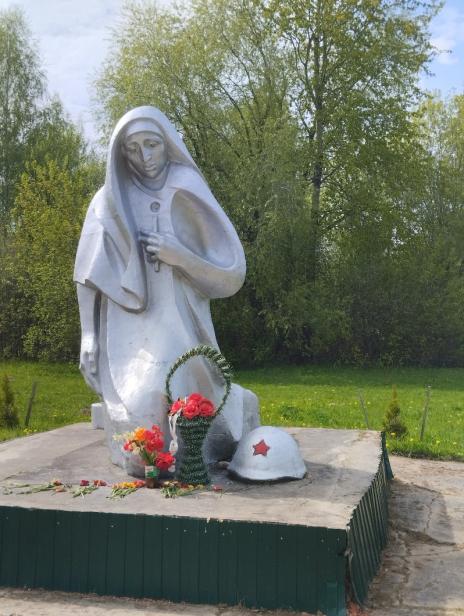 МОНУМЕНТАЛЬНО-ДЕКОРАТИВНАЯ СКУЛЬПТУРАМОНУМЕНТАЛЬНО-ДЕКОРАТИВНАЯ СКУЛЬПТУРАМОНУМЕНТАЛЬНО-ДЕКОРАТИВНАЯ СКУЛЬПТУРАМОНУМЕНТАЛЬНО-ДЕКОРАТИВНАЯ СКУЛЬПТУРАМОНУМЕНТАЛЬНО-ДЕКОРАТИВНАЯ СКУЛЬПТУРАМОНУМЕНТАЛЬНО-ДЕКОРАТИВНАЯ СКУЛЬПТУРА25.Скульптура «Русалка»Скульптор Игорь Голубев Скульптура была установлена 12 сентября 2009 г. Сделана из бронзы.Установлена в честь празднования 570-летия первого упоминания в летописи г.Лепеля.г.Лепель, городской парк54,89100428,692149КУПП БоровкаЛепельский райисполкомУдовлетворительное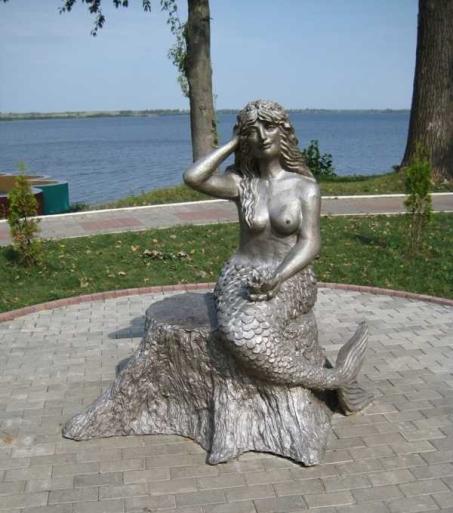 26.Скульптура «Цмок»Скульптор Лев Оганов. Скульптура была установлена осенью 2013 года. Сделана из бронзыг.Лепель, вход в городской парк (ул.Ленинская)54,89107228,691529КУПП БоровкаЛепельский райисполкомУдовлетворительное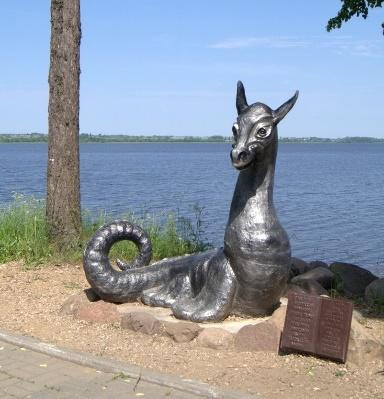 27.Скульптура «Пятачок»Скульптор Лев Оганов. Скульптура установлена в сентябре 2011 г. Сделана из бронзыг.Лепель, пл. Свободы54,88638628,694742КУПП БоровкаЛепельский райисполкомУдовлетворительное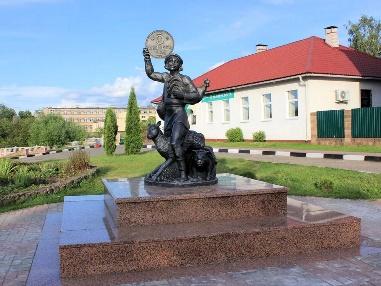 ПАМЯТНИКИ, СТЕЛЫ, ОБЕЛИСКИ И Т.Д., УСТАНОВЛЕННЫЕ НА ВОИНСКИХ ЗАХОРОНЕНИЯХПАМЯТНИКИ, СТЕЛЫ, ОБЕЛИСКИ И Т.Д., УСТАНОВЛЕННЫЕ НА ВОИНСКИХ ЗАХОРОНЕНИЯХПАМЯТНИКИ, СТЕЛЫ, ОБЕЛИСКИ И Т.Д., УСТАНОВЛЕННЫЕ НА ВОИНСКИХ ЗАХОРОНЕНИЯХПАМЯТНИКИ, СТЕЛЫ, ОБЕЛИСКИ И Т.Д., УСТАНОВЛЕННЫЕ НА ВОИНСКИХ ЗАХОРОНЕНИЯХПАМЯТНИКИ, СТЕЛЫ, ОБЕЛИСКИ И Т.Д., УСТАНОВЛЕННЫЕ НА ВОИНСКИХ ЗАХОРОНЕНИЯХПАМЯТНИКИ, СТЕЛЫ, ОБЕЛИСКИ И Т.Д., УСТАНОВЛЕННЫЕ НА ВОИНСКИХ ЗАХОРОНЕНИЯХ28.Памятник на воинском захоронении (типовая скульптура)1964, скульптура воина железобетонная, высотой 4,3 м, установлена на воинском захоронении № 2229Лепельский район, аг.Камень55,015273828,8680975,Каменский с/сУдовлетворительное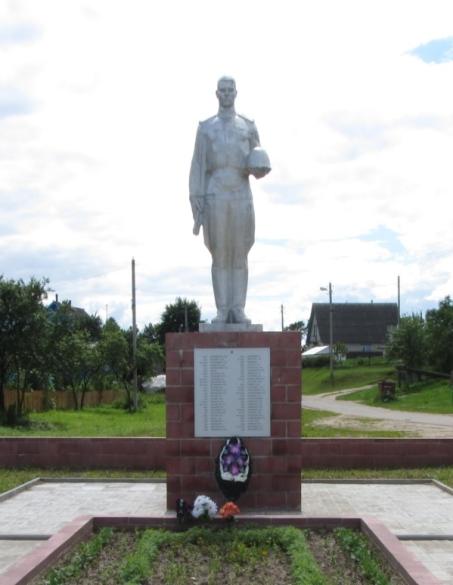 29.Памятник на братской могиле советских воинов (типовая скульптура)1965, скульптура воина железобетонная, высотой 4 м, установлена на воинском захоронении № 2232г.Лепель, северо-восточная окраина города (территория бывшего военного госпиталя)54,89800428,715562КУПП БоровкаЛепельский райисполкомУдовлетворительное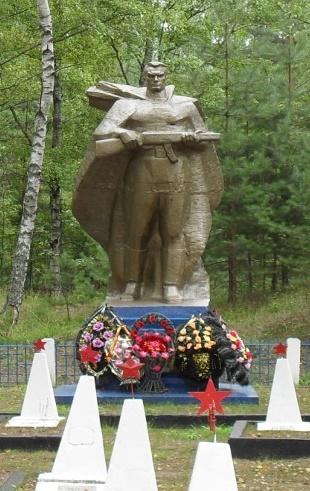 30.Памятник на братской могиле советских воинов и партизан (типовая скульптура)1961, скульптура воина железобетонная, высотой 3 м, установлена на воинском захоронении № 2233г.Лепель, привокзальная площадь54,87674628,690478КУПП БоровкаЛепельский райисполкомУдовлетворительное(реконструкция в 2018 году)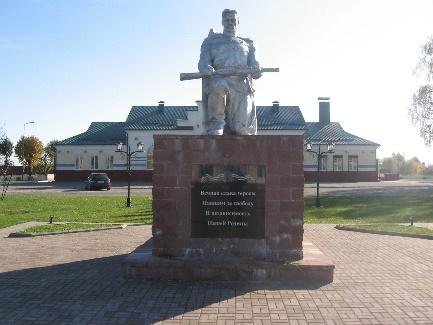 31.Стела на могиле советских воинов и партизан1968, стела мраморная, высота 1.6 м. установлен на воинском захоронении № 4204г.Лепель, площадь Свободы (городской сквер)54,88693928,694153КУПП БоровкаЛепельский райисполкомУдовлетворительное(реконструкция в 2022 году)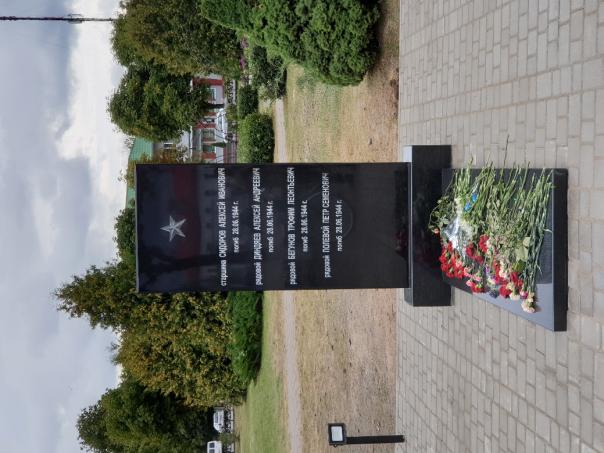 32.Стела на могиле советских воинов и партизан1968, стела мраморная, высота 2 м. установлен на воинском захоронении № 4215 (могила Герою Советского Союза, командиру партизанской бригады Данукалову А.Ф.)г.Лепель, площадь Свободы (городской сквер)54,88693928,694153КУПП БоровкаЛепельский райисполкомУдовлетворительное(реконструкция в 2022 году)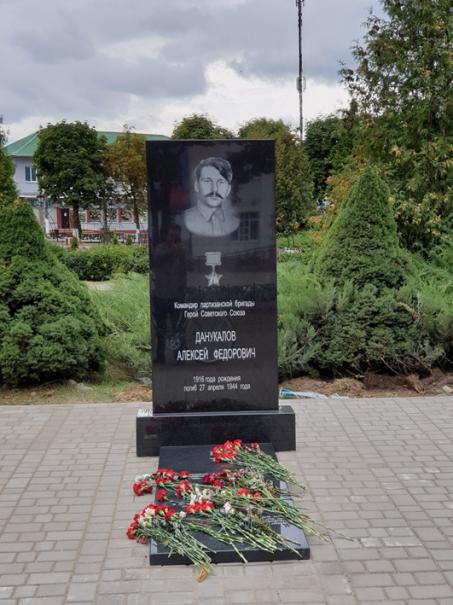 33.Стела на могиле советских воинов и партизан1968, стела мраморная, высота 2 м. установлен на воинском захоронении № 4216г.Лепель, площадь Свободы (городской сквер)54,88693928,694153КУПП БоровкаЛепельский райисполкомУдовлетворительное(реконструкция в 2022 году)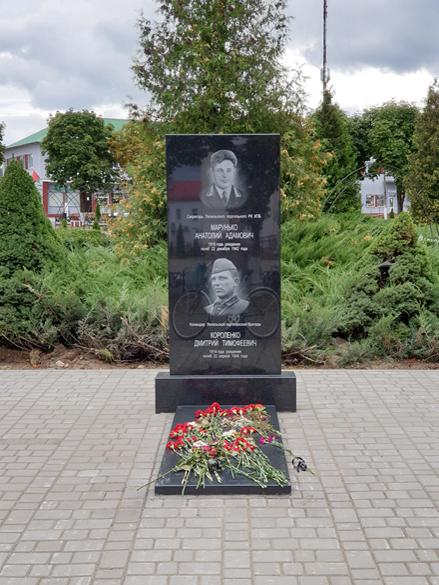 34.Памятник на братской могиле советских воинов (типовая скульптура)1964, скульптура воина железобетонная, высотой 1.7 м, постамент 1.2×3 м, высота 2.2 м, установлена на воинском захоронении № 4207д.Н.Волосовичи (сквер)54,757471828,8353873Волосовичский с/сУдовлетворительное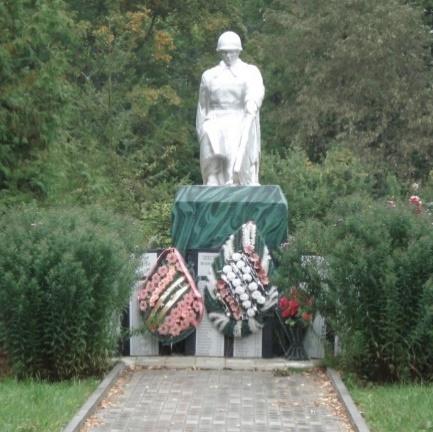 35.Памятник на братской могиле советских воинов и партизан (типовая скульптура)1968, скульптура воина железобетонная, высотой 4 м, установлена на воинском захоронении № 2227д.Боброво (справа от шоссе на г.Витебск)55.01295228.997357Бобровский с/сУдовлетворительное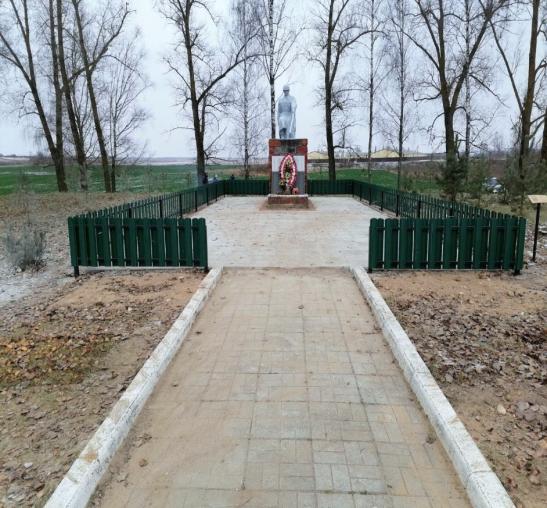 36.Монумент1985, железобетонный монумент в виде крыши дома с трубой высотой 3 м, установлен на братской могиле жертв фашизма (жители сожженной д.Кистелево, № 5452)д.Костинка(1,5 км юго-восточнее) 54,93936828,993882Бобровский с/сУдовлетворительное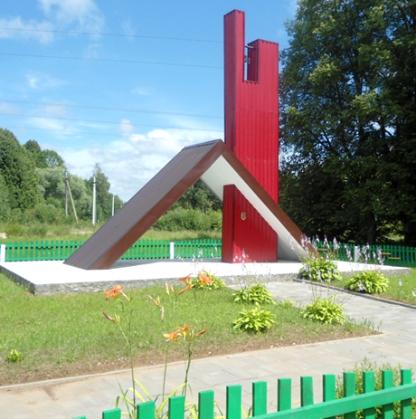 37.Обелиск на братской могиле советских воинов1959, обелиск кирпичный, высотой 2,5 м, установлен на воинском захоронении № 2228д.Фатынь (на северо-восточной окраине)55,011090529,0491981Бобровский с/сУдовлетворительное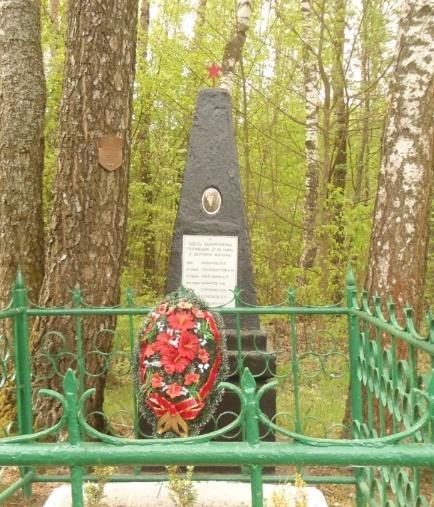 38.Стела на братской могиле жертв фашизма1964, стела бетонная, высотой 1,8 м, установлена на братской могиле жертв фашизма № 5450д.Кветча (на южной окраине)54,696391828,3018707Домжерицкий с/сУдовлетворительное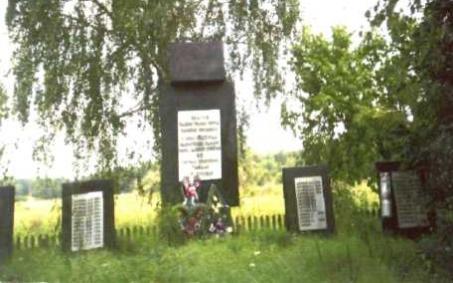 39.Памятник на братской могиле советских воинов и партизан (типовая скульптура)1962, скульптура воина железобетонная, высотой 5 м, установлена на воинском захоронении № 4206д.Крайцы (в центре парка)54,668741328,2546698Домжерицкий с/сУдовлетворительное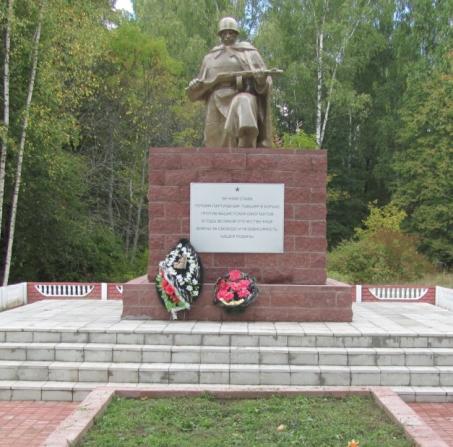 40.Памятник на братской могиле советских воинов и партизан (типовая скульптура)1962, скульптура воина железобетонная, высотой 5 м, установлена на воинском захоронении № 2230д.Крайцы(в 9 км восточнее деревни, бывшая д.Пострежье)54.64235128.359115Домжерицкий с/сУдовлетворительное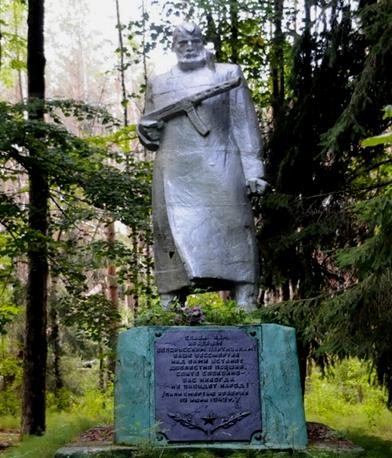 41.Стела на братской могиле жертв фашизма1962, стела мраморная, высотой 1,4 м, установлена на братской могиле жертв фашизма № 5449д.Крайцы (в центре)54,669009628,2647067Домжерицкий с/сУдовлетворительное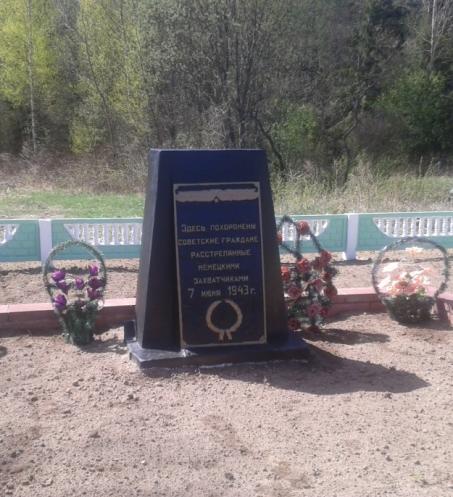 42.Памятник на братской могиле советских воинов и партизан (типовая скульптура)1963, скульптура женщины железобетонная, высотой 5 м, установлена на воинском захоронении № 2231д.Савский Бор (0.2 км севернее деревни)54,71282228,220115Домжерицкий с/сУдовлетворительное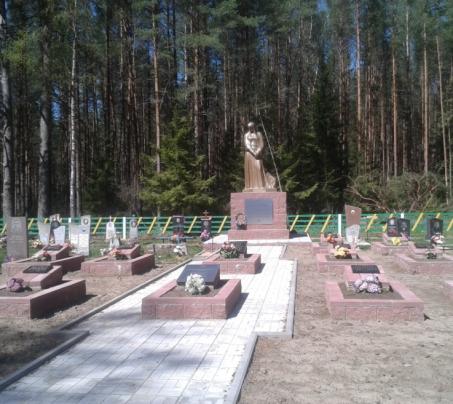 43.Обелиск на братской могиле жертв фашизма1967, обелиск гранитный, высотой 2 м, установлен на братской могиле жертв фашизма № 5453аг.Камень (0.5 км севернее деревни ур.Борки)55,015273828,8680975Каменский с/сУдовлетворительное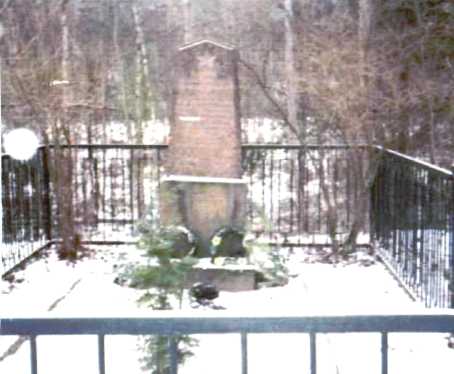 44.Обелиск на месте гибели Д.Т.Короленко1975, обелиск железобетонный, мраморная плита, высотой 2 м, установлен на воинском захоронении на месте гибели командира Лепельской партизанской бригады им.И.В.Сталина Д.Т.Короленкод.Плиговки (южная окраина)55.02260328.708198Каменский с/сУдовлетворительное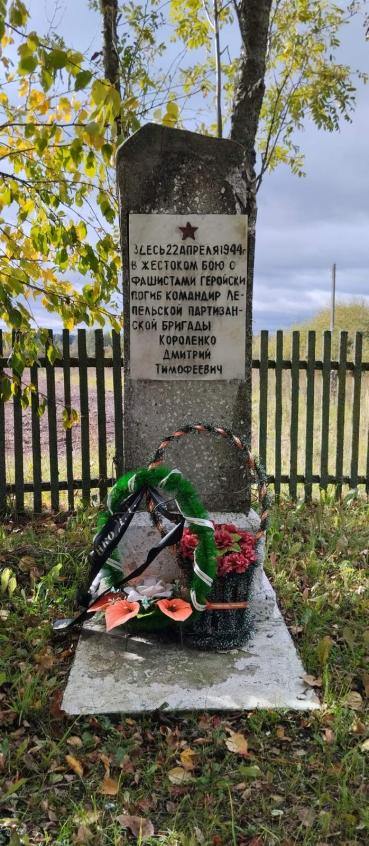 45.Стела на братской могиле жертв фашизма1975, стела железобетонная, высотой 3,5 м, установлена на братской могиле жертв фашизма № 5451д.Черноручье (1 км севернее деревни, слева от шоссе Минск-Лепель)54,830647528,6653402ГЛХУ «Лепельский лесхоз»Удовлетворительное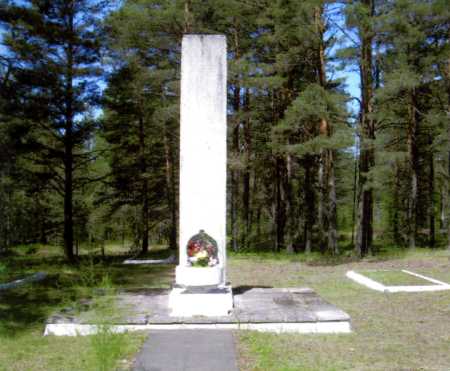 46.Памятник на братской могиле советских воинов (типовая скульптура)1971, скульптура воина железобетонная, высотой 5,5 м, установлена на воинском захоронении № 4208д.Поплавки (западная окраина)54,932119628,5312222Стайский с/сУдовлетворительное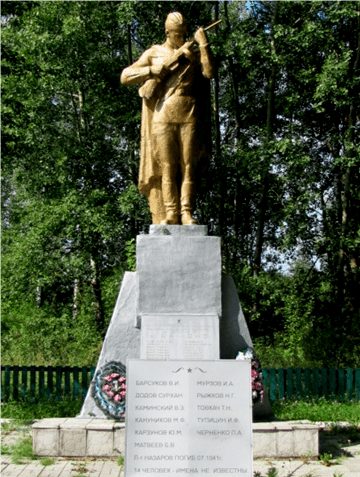 47.Обелиск на братской могиле советских воинов1956, обелиск железобетонный, высота 3 м., установлен на воинском захоронении № 2226 
д.Пышно (в сквере возле клуба)54,965999228,5477377Стайский с/сУдовлетворительное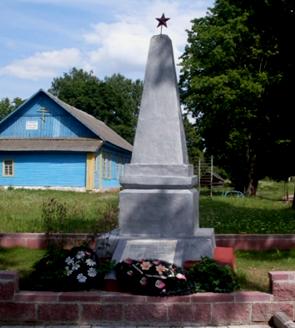 48.Обелиск на братской могиле советских воинов1957, обелиск кирпичный, высота 2,5 м. В память о 7 красноармейцах, погибших в 1920-х годах в боях против войск буржуазной Польши, установлен на воинском захоронении № 6997 
д.Пышно (в сквере возле клуба)54,965999228,5477377Стайский с/сУдовлетворительное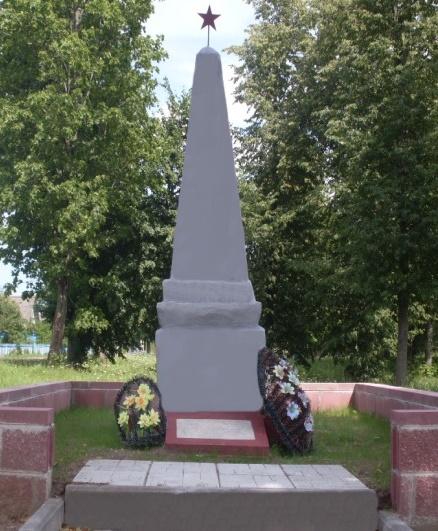 49.Памятник землякам1959, скульптурная композиция, высота скульптуры 3.5 м., ж/б. В память о 114 земляках, погибших в годы ВОВд.Пышно (в сквере возле клуба)54,965999228,5477377Стайский с/сУдовлетворительное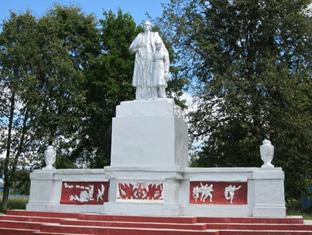 50.Обелиск на братской могиле жертв фашизма1967, обелиск гранитный, высотой 3,5 м, установлен на братской могиле жертв фашизма № 5448д.Слободка(южная окраина)55,003079428,8474086Стайский с/сУдовлетворительное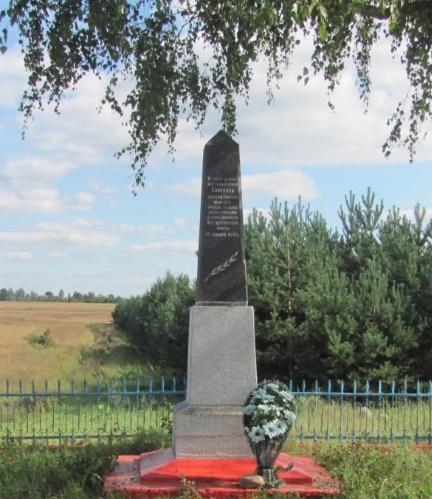 51.Памятник на братской могиле советских воинов и партизан (типовая скульптура)1971, скульптурная композиция железобетонная, высота 4.6 м, установлена на воинском захоронении № 4209д.Затеклястье(центр, возле клуба)54,871086228,4807011Стайский с/сУдовлетворительное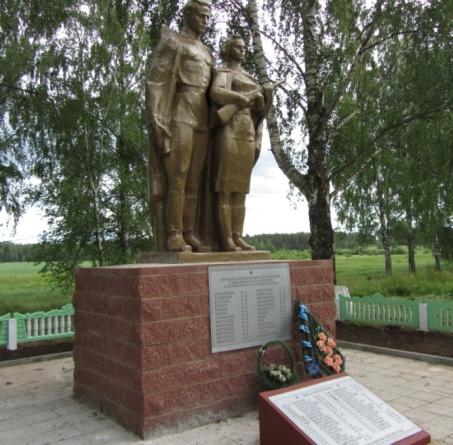 52.Памятник на братской могиле советских воинов и партизан (типовая скульптура)1966, скульптура воина железобетонная, установлена на воинском захоронении № 4205д.Суша (возле кладбища)53,580219229,4062717Бобровский с/сУдовлетворительное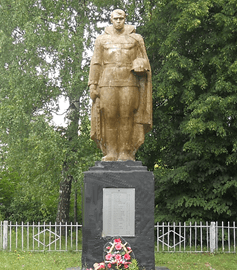 53.Памятник на братской могиле советских воинов и партизан (типовая скульптура)1971, скульптура воина железобетонная, высотой 2,5 м, установлена на воинском захоронении № 2225д.Черцы (в сквере, возле здания бывшего сельсовета)54.84034528.858567Лепельский с/сУдовлетворительное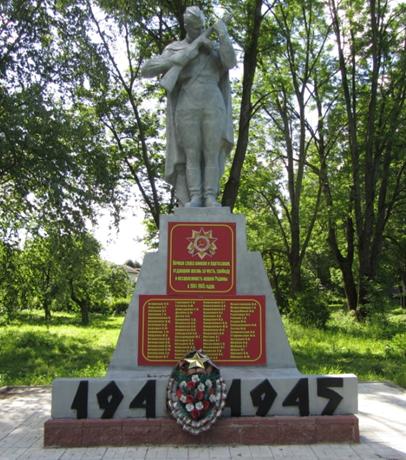 54.Мемориальная плитаПлита, 3×4 м, установлена на воинском захоронении № 5447д.Аношки54,69286828,632458Слободской с/сУдовлетворительное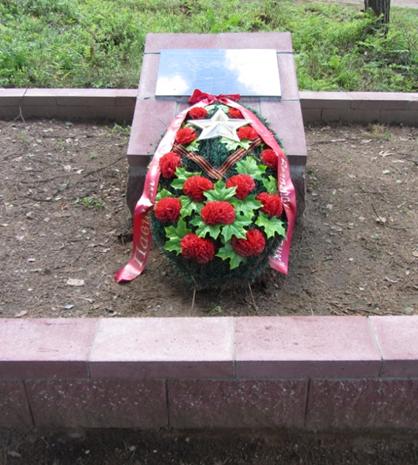 55.Обелиск на братской могиле советских воинов1971, обелиск железобетонный, высотой 1,5 м, установлен на воинском захоронении № 4210д.Терешки54,684896228,5266401Слободской с/сУдовлетворительное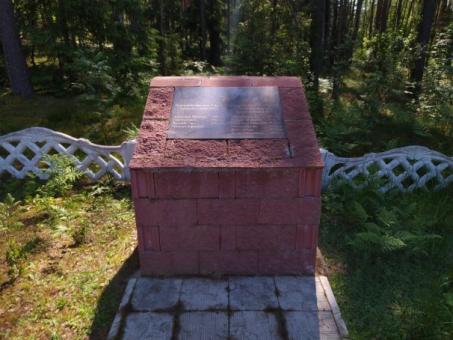 ПАМЯТНЫЕ И МЕМОРИАЛЬНЫЕ ЗНАКИПАМЯТНЫЕ И МЕМОРИАЛЬНЫЕ ЗНАКИПАМЯТНЫЕ И МЕМОРИАЛЬНЫЕ ЗНАКИПАМЯТНЫЕ И МЕМОРИАЛЬНЫЕ ЗНАКИПАМЯТНЫЕ И МЕМОРИАЛЬНЫЕ ЗНАКИПАМЯТНЫЕ И МЕМОРИАЛЬНЫЕ ЗНАКИ56.Памятник освобождения1969, мемориальный знак гранитный, 1.1×0.5 м., постамент - бутобетон, 2.5×0.8 м. установлен в честь воинов 3-го Белорусского и 1-го Прибалтийского фронтов, 28.06.1944 года, освободивших г.Лепель от немецко-фашистских захватчиковг.Лепель, ул. Калинина, 66 (перед зданием бывшего краеведческого музея)54,88066428,697344Лепельский районный исполнительный комитетУдовлетворительное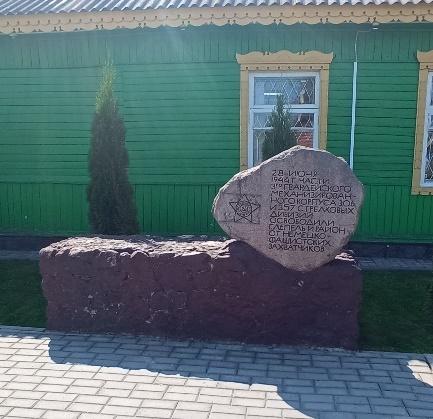 57.Место базирования партизанской бригады.1968, мемориальная доска, мрамор, 0.6×0.6 м. Место базирования Сенненской партизанской бригады в 1943-44 гг. (создана в октябре 1942 г., командир В.С.Леонов). Действовала в Сенненском, Чашникском, Лепельском районахд.Крайцы (в 12 км восточнее деревни, в лесу)54.673088 28.458782Домжерицкий с/сУдовлетворительное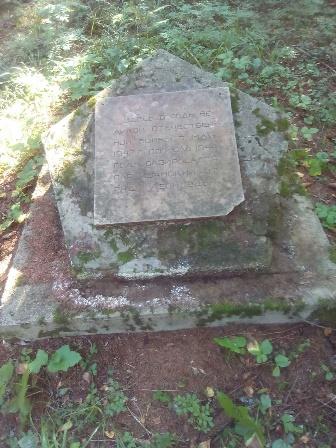 58.Мемориальный знак – место подвига В.С.Кладиева1975, камень-валун, мемориальная доска, 1×0.8 м. Место подвига Клавдиева В.С. Во время Белорусской операции здесь 30.06.1944 года при наведении переправы через р.Березина отличился и погиб гвардии рядовой сапёрного батальона В.С.Кладиев, присвоено звание ГССд.Рожно(в 5 км западнее деревни на шоссе Лепель-Минск, возле моста через р.Березина)54.77172228.211874Домжерицкий с/сУдовлетворительное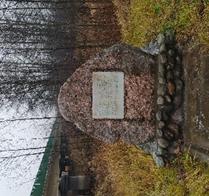 59.Мемориальный знак – место партизанского госпиталя1963, мемориальный знак мраморный, 0.6×0.6 м. Здесь в феврале 1942 года и в июле 1944 года находился госпиталь партизанской бригады «Железняк»(командир И.П.Титков)д.Савский Бор(в 3 км севернее деревни, в лесу, ур.Маливник)54.74049228.215810Домжерицкий с/сУдовлетворительное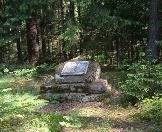 60.Стела1965, стела мраморная, 0.6м×0.7м. В ночь на 25.11.1943 года партизаны Лепельской партизанской бригады им. И.В.Сталина разгромили в деревне гарнизон немецко-фашистских оккупантов (450 человек)д.Боровка 1-я (в центре)54.95858128.800958Боровский с/сУдовлетворительное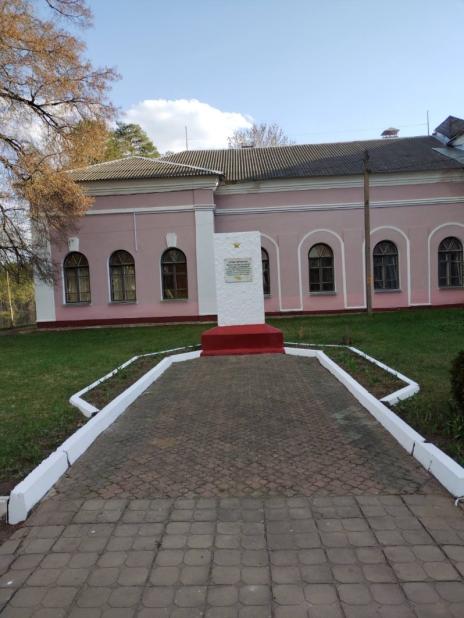 61.Стела, мемориальная доска1967, стела, мемориальная доска, мрамор. 12.09.1942 года партизаны кавалерийского отряда А.К.Флегонтова и Чашникской бригады Дубова разгромили на дороге Камень-Лепель (возле д.Боровка 2-я) колонну автомашин гитлеровской дивизии. Было уничтожено 12 автомашин, 84 гитлеровца, в том числе и генералд.Боровка 2-я(на шоссе Лепель-Витебск, возле поворота на д.Подсобное)54.98894428.844095Каменский с/сУдовлетворительное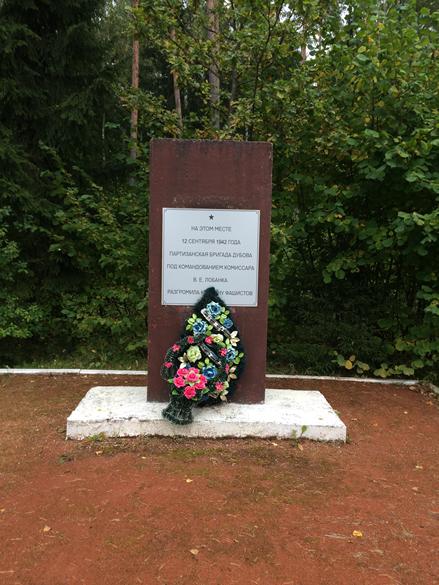 62.Памятный знак воинам-интерна ционалистам2011, памятный знак, Вертикальная надгробная плита высотой 1,2 м и шириной 60 см, на лицевой стороне которой изображена колонна бронетранспортеров в сопровождении двух вертолетов на фоне горд.Боровка54.95858128.800958Каменский с/сУдовлетворительное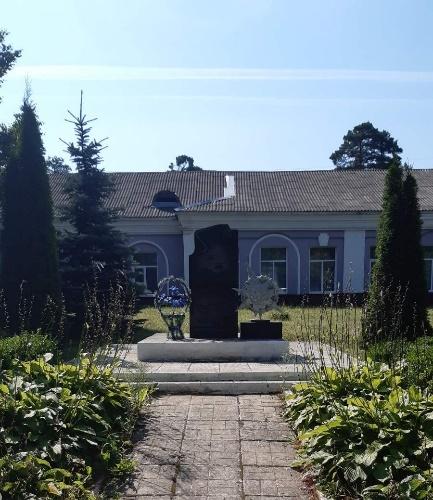 63.Памятный знак воинам-интернационалистамПамятный знак воинам-интернационалистамг.Лепель, ул.Калинина (возле военкомата)54.88150428.702494КУПП БоровкаЛепельский райисполкомУдовлетворительное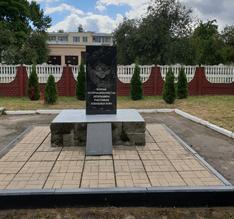 64.Памятный знак воинам-интерна ционалистам2009, памятный знак из валунов, православного креста и чёрной гранитной мемориальной плиты. Авторы: воины-интернационалисты, союз офицеров, воины 19-й механизированной бригады, 29-й ракетно-зенитной бригады, 52-го отдельного поискового батальона и местные жителид.Заслоново54.89053128.922249Удовлетворительное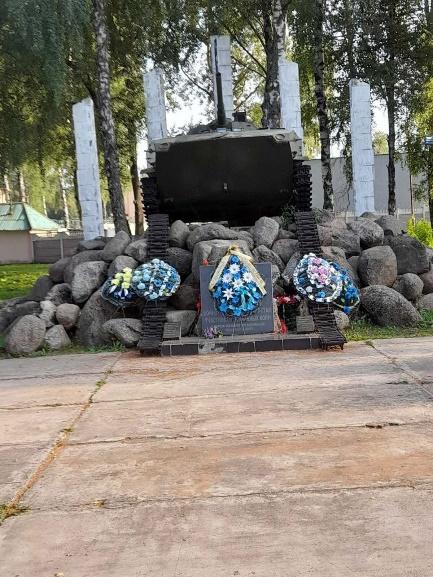 65.Памятный знак жертвам на месте расстрела партизан, красноармейцев, мирных жителейПамятный знак солдатам, офицерам, партизанам и мирным жителям, расстрелянным на территории школы в годы Великой Отечественной войны у школы № 3 г.Лепеляг.Лепель, ул.Интернациональная28,69840654,886920КУПП БоровкаЛепельский райисполкомУдовлетворительное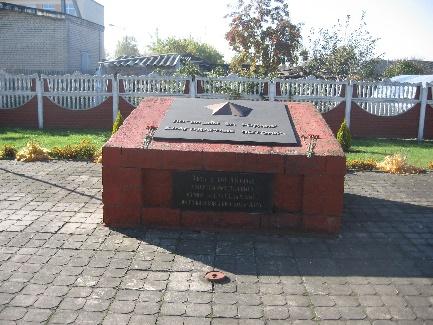 МЕМОРИАЛЬНЫЕ ДОСКИМЕМОРИАЛЬНЫЕ ДОСКИМЕМОРИАЛЬНЫЕ ДОСКИМЕМОРИАЛЬНЫЕ ДОСКИМЕМОРИАЛЬНЫЕ ДОСКИМЕМОРИАЛЬНЫЕ ДОСКИ66.Мемориальная доска В.А.Маргевич1982, мемориальная доска, мраморг.Лепель, площадь Свободы(на здании РДК)54,88596528,6932ГУК «Лепельский РДК»Лепельский райисполкомУдовлетворительное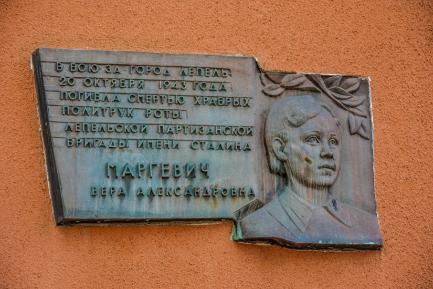 67.Мемориальная доска подпольщикам1966, мемориальная доска, мрамор, высота 0.6 м. × 0.7 м., установлена на здании (в годы ВОВ располагалась фашистская типография)г.Лепель, ул.Ленина54,88805328,693525КУПП БоровкаЛепельский райисполкомУдовлетворительное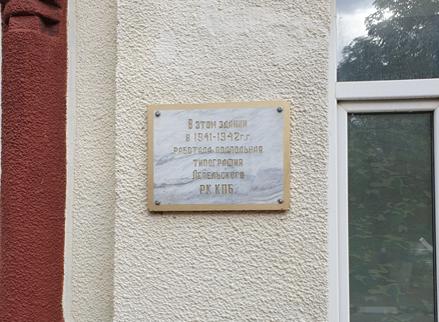 68.Мемориальная доска1975, мемориальная доска, мрамор, 0.8×0.4 м. 17.08.1941 г. в школе состоялось 1-е заседание Лепельского подпольного райкома КП(б)Б, с первым секретарем Лобанком В.Е.д.Ляховичи (возле здания бывшей школы)54.76267228.988473Волосовичский с/сУдовлетворительное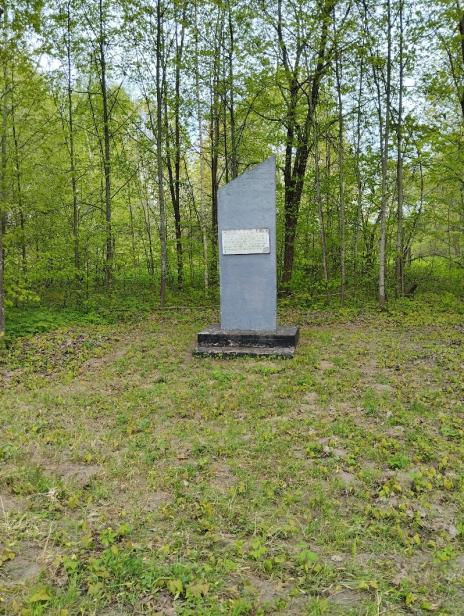 69.Информационная доска2018, информационная доска в честь разведчика КГБ И.П.Коцарева. Установлена в на здании школы № 3 г.Лепеляг.Лепель, ул.Советская 7154,88620628,698162КУПП БоровкаЛепельский райисполкомУдовлетворительное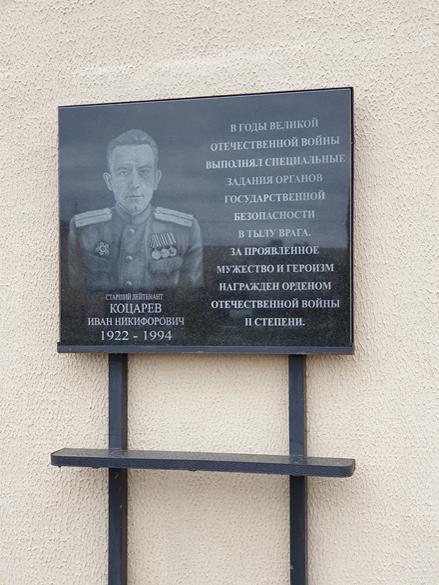 70.Информационная доска2018, информационная доска в честь героя Советского Союза Данукалова Алексея Фёдоровичаг.Лепель, ул.Данукалова 1,54,88627728,692272КУПП БоровкаЛепельский райисполкомУдовлетворительное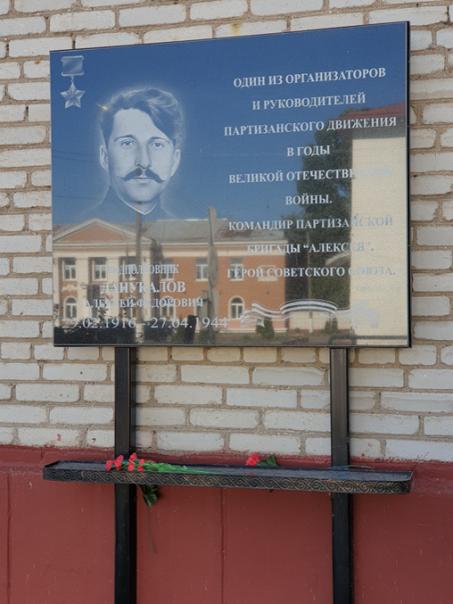 